Elke wijziging van uw activiteit als erkende organisatie moet per post of per e-mail worden gemeld aan het directoraat Voertuigen en goederenvervoer op het in de rubriek vermelde adres.Verzoek tot wijziging van : Algemene gegevens Extra fysieke locatie(s) Schrapping van fysieke locatie(s) Toevoeging van technisch personeel en/of uitbreiding van de activiteiten voor gemachtigd personeel Beschrijving van ervaring/opleiding van technisch personeel Afvloeiing van technisch personeel Verandering van technische middelenDatum en handtekening van de aanvrager :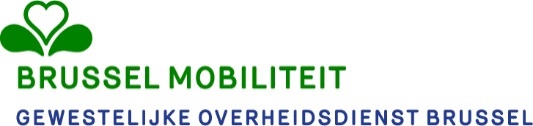 Directie Voertuigen en GoederenvervoerCel  Transport Goederenvervoer - ADR 
Iris Tower - Sint-Lazarusplein 2, 1035 Brusseladr@gob.brusselsWijziging van de gegevens van een erkende instelling overeenkomstig de artikelen 18 en 19 van het koninklijk besluit van 28 juni 2009 betreffende het wegvervoer van gevaarlijke goederen, met uitzondering van ontplofbare en radioactieve stoffenErkenningsreferentieNaam van de vennootschapWettelijke statusRechtspersoonContactgegevens van de verantwoordelijkeGeregistreerd kantoor Adres (straat, nummer, bus)Postcode, gemeente, landTelefoonE-mailWebsiteStraat, nummer,Postcode, gemeente, landStraat, nummer,Postcode, gemeente, landStraat, nummer,Postcode, gemeente, landStraat, nummer,Postcode, gemeente, landNaam(namen)Functie Activiteiten (extra)Naam(namen)Ervaring/OpleidingNaam(namen)Naam(namen)Naam(namen)Oud (wordt niet meer gebruikt)NieuwApparaatnummerNaamMerk en TypeBetrokken activiteit(en)ApparaatnummerNaamMerk en TypeBetrokken activiteit(en)ApparaatnummerNaamMerk en TypeBetrokken activiteit(en)